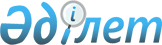 Об утверждении статистической формы ведомственного статистического наблюдения "Отчет о заборе, использовании и водоотведении вод" (код 7791204, индекс 2-ТП (водхоз), периодичность годовая)" и инструкции по ее заполнению
					
			Утративший силу
			
			
		
					Приказ Председателя Комитета по статистике Министерства национальной экономики Республики Казахстан от 25 декабря 2014 года № 94. Зарегистрирован в Министерстве юстиции Республики Казахстан 17 февраля 2015 года № 10271. Утратил силу приказом Председателя Комитета по статистике Министерства национальной экономики Республики Казахстан от 15 мая 2020 года № 27.
      Сноска. Утратил силу приказом Председателя Комитета по статистике Министерства национальной экономики РК от 15.05.2020 № 27 (вводится в действие по истечении десяти календарных дней после дня его первого официального опубликования).
      В соответствии с подпунктами 3) и 8) статьи 12 Закона Республики Казахстан от 19 марта 2010 года "О государственной статистике", а также с подпунктом 9) пункта 13 Положения о Комитете по статистике Министерства национальной экономики Республики Казахстан, утвержденного приказом Министра национальной экономики Республики Казахстан от 30 сентября 2014 года № 33, зарегистрированным в Реестре государственной регистрации нормативных правовых актов под № 9779, ПРИКАЗЫВАЮ:
      1. Утвердить:
      1) статистическую форму ведомственного статистического наблюдения "Отчет о заборе, использовании и водоотведении вод" (код 7791204, индекс 2-ТП (водхоз), периодичность годовая), согласно приложению 1 к настоящему приказу;
      2) инструкцию по заполнению статистической формы ведомственного статистического наблюдения "Отчет о заборе, использовании и водоотведении вод" (код 7791204, индекс 2-ТП (водхоз), периодичность годовая), согласно приложению 2 к настоящему приказу.
      2. Управлению планирования статистической деятельности совместно с Юридическим управлением Комитета по статистике Министерства национальной экономики Республики Казахстан в установленном законодательном порядке: 
      1) обеспечить государственную регистрацию настоящего приказа в Министерстве юстиции Республики Казахстан;
      2) направить на официальное опубликование в средства массовой информации настоящий приказ в течение десяти календарных дней после его государственной регистрации в Министерстве юстиции Республики Казахстан;
      3) обеспечить обязательную публикацию настоящего приказа на интернет-ресурсе Комитета по статистике Министерства национальной экономики Республики Казахстан.
      4. Соответствующему структурному подразделению Комитета по статистике Министерства национальной экономики Республики Казахстан довести настоящий приказ до структурных подразделений и территориальных органов Комитета по статистике Министерства национальной экономики Республики Казахстан для руководства в работе.
      5. Контроль за исполнением настоящего приказа оставляю за собой.
      6. Настоящий приказ подлежит официальному опубликованию и вводится в действие с 1 января 2015 года.
      "СОГЛАСОВАН"   
      Министр сельского хозяйства   
      Республики Казахстан   
      ________________ А. Мамытбеков   
      21 января 2015 года
      Сноска. Приложение 1 в редакции приказа Председателя Комитета по статистике Министерства национальной экономики РК от 11.01.2018 № 5 (вводится в действие по истечении десяти календарных дней после дня его первого официального опубликования).
      Экономикалық қызмет түрінің атауы
      Наименование вида экономической деятельности
      2. Табиғи су нысандарынан жиналған, басқа да суды пайдаланушылардан алынған, пайдаланылған және берілген су туралы мәліметті көрсетіңіз (үтірден кейін бір белгімен, мың текше метр)
      Укажите сведения о заборе воды из природных водных объектов, получено воды от других водопользователей, использовано и передано воды (в тысячах кубических метрах с одним знаком после запятой)
      Продолжение таблицы
      Ескертпе:
      Примечание:
      1 СПМЕ бойынша код – Су пайдаланудың мемлекеттік есебінің коды
      1 Код по ГУИВ – Код государственного учета использования воды
      2 Көз коды, сапасы "Су алу, пайдалану және суды бұру туралы есеп" (коды 7791204, индексі 2-ТП (сушар), кезеңділігі жылдық) ведомстволық статистикалық байқаудың статистикалық нысаныға қосымшада келтірілген.
      2 Код источника, качества приведены в приложении к статистической форме ведомственного статистического наблюдения "Отчет о заборе, использовании и водоотведении вод" (код 7791204, индекс 2-ТП (водхоз), периодичность годовая).
      3. Суды бұру және қашыртқы туралы мәліметті көрсетіңіз (үтірден кейін бір белгімен, мың текше метр)
      Укажите сведения о водоотведении и сбросе воды (в тысячах кубических метрах с одним знаком после запятой)
      Продолжение таблицы
      Ескертпе:
      Примечание:
      3 Қабылдау коды "Су алу, пайдалану және суды бұру туралы есеп" (коды 7791204, индексі 2-ТП (сушар), кезеңділігі жылдық) ведомстволық статистикалық байқаудың статистикалық нысанға қосымшада келтірілген.
      3 Код приемника приведен в приложении к статистической форме ведомственного статистического наблюдения "Отчет о заборе, использовании и водоотведении вод" (код 7791204, индекс 2-ТП (водхоз), периодичность годовая).
      Атауы                                     Мекенжайы
Наименование________________________      Адрес_________________________________
_______________________________________________________
Телефоны
Телефон_____________________________
Электрондық почта мекенжайы (респонденттің)
Адрес электронной почты (респондента)_____________________________________________
      Орындаушы
Исполнитель____________________________________________ ________________________
             тегі, аты және әкесінің аты (бар болған жағдайда)       қолы, телефоны
             фамилия, имя и отчество (при его наличии)             подпись, телефон
Бас бухгалтер 
Главный бухгалтер ____________________________________________ __________________ 
                   тегі, аты және әкесінің аты (бар болған жағдайда)             қолы
                   фамилия, имя и отчество (при его наличии)                   подпись
Басшы 
Руководитель
__________________________________________________________ _____________________ 
             тегі, аты және әкесінің аты (бар болған жағдайда)             қолы
             фамилия, имя и отчество (при его наличии)                   подпись
                                           Мөрдің орны (бар болған жағдайда)
                                           Место для печати (при наличии)
Қабылдады: 
Принял:
___________________________________________________ "____" ___________ 20___ год 
             тегі, аты және әкесінің аты (бар болса) лауазымы, қолы мөр орны 
             фамилия, имя и отчество (при его наличии) должность, подпись место печати
      Ескертпе: 
      Примечание:
      4 Аталған тармақ "Мемлекеттік статистика туралы" Қазақстан Республикасы Заңының 8-бабының 5-тармағына сәйкес толтырылады
      4 Данный пункт заполняется согласно пункту 5 статьи 8 Закона Республики Казахстан "О государственной статистике" Таблица 1. Водные объекты (код источника для графы В раздела 2, код приемника для графы В раздела 3)
      Сноска. Приложение 2 в редакции приказа Председателя Комитета по статистике Министерства национальной экономики РК от 11.01.2018 № 5 (вводится в действие по истечении десяти календарных дней после дня его первого официального опубликования). Инструкция по заполнению статистической формы ведомственного статистического наблюдения "Отчет о заборе, использовании и водоотведении вод" 
(код 7791204, индекс 2-ТП (водхоз), периодичность годовая)
      1. Настоящая Инструкция по заполнению статистической формы ведомственного статистического наблюдения "Отчет о заборе, использовании и водоотведении вод" (код 7791204, индекс 2-ТП (водхоз), периодичность годовая) разработана в соответствии с подпунктом 8) статьи 12 Закона Республики Казахстан "О государственной статистике" и детализирует заполнение статистической формы ведомственного статистического наблюдения "Отчет о заборе, использовании и водоотведении вод" (код 7791204, индекс 2-ТП (водхоз), периодичность годовая) (далее – статистическая форма).
      2. Следующие понятия применяются в целях заполнения данной статистической формы:
      1) оборотное использование – система технического водоснабжения, в которой оборотная вода после соответствующей подготовки или без нее многократно используется в том же технологическом производстве промышленного предприятия;
      2) биологическая очистка – объем сброшенных в водоемы сточных вод, нормативно-очищенных на сооружениях биологической очистки (биофильтрах, аэрофильтрах, аэротенках, в биологических прудах, циркуляционных окислительных каналах);
      3) повторное использование – забор возвратных вод для технологических целей, орошения, обводнения, водоснабжения и других нужд;
      4) механическая очистка – объем сточных вод, нормативно-очищенных на сооружениях, в состав которых входят установки только механической очистки (песколовки, маслобензогрязеуловители, отстойники и другие – без применения реагентов). Установки механической очистки, входящие в состав сооружений физико-химической или биологической очистки, не учитываются;
      5) нормативно-чистые (без очистки) – объем сброшенных в водоемы вод, которые в процессе участия в технологии производства не загрязняются и сброс которых без очистки не нарушают норматива качества воды в расчетном створе водного объекта, также объемы шахтных, рудничных и пластовых вод и вод, получаемых при водоотливе, водопонижении, если их сброс без очистки удовлетворяет установленным нормам экологических разрешений на эмиссии в окружающую среду (статья 225 Экологического кодекса Республики Казахстан от 9 января 2007 года);
      6) сточные воды – воды, образующиеся в результате хозяйственной деятельности человека или на загрязненной территории, сбрасываемые в естественные или искусственные водные объекты или на рельефные местности;
      7) водоотведение – это любой сброс вод, в том числе сточных вод и (или) дренажных вод, в водные объекты;
      8) водный объект – сосредоточения вод в рельефах поверхности суши и недрах земли, имеющие границы, объем и водный режим. Ими являются: моря, реки, приравненные к ним каналы, озера, ледники и другие поверхностные водные объекты, части недр, содержащие подземные воды;
      9) водопользователь – физическое или юридическое лицо, которому в порядке, установленном законодательством Республики Казахстан, предоставлено право использования водных ресурсов для удовлетворения собственных нужд и (или) коммерческих интересов;
      10) код государственного учета использования воды (далее – Код ГУИВ) – код водопользователя и его индекс присваивается бассейновой инспекцией по регулированию использования и охране водных ресурсов (далее – БИ), первая цифра обозначает код бассейна, последующие 4 цифры – произвольный код водопользователя, зарегистрированный в БИ;
      11) потери при транспортировке – часть объема воды, расходуемая при транспортировке воды (испарение, фильтрация, утечка и так далее);
      12) физико-химическая очистка – объем сброшенных в водоемы вод, нормативно-очищенных на сооружениях физико-химической очистки (реагентная обработка сточных вод, электрохимическая очистка, нейтрализация, ионный обмен).
      3. В разделе 1 заполняется Код ГУИВ и индекс. Водопользователи, имеющие филиалы в разных районах области, или получающие воду на разных водохозяйственных участках, представляют отчет по каждому водозабору отдельно, вследствие этого к Коду ГУИВ присваивается индекс по каждому отчету.
      Графа Б раздела 2 заполняется для наглядности. Графы В-Л (кодирование источника) заполняются сотрудниками, принимающими отчет.
      Графа В раздела 2 заполняется согласно таблице 1 приложения к статистической форме, код источника берется из графы 1, при этом согласно графе 3 некоторые коды не могут быть указаны.
      Графа Л раздела 2 заполняется согласно таблице 2 приложения к статистической форме, код качества берется из графы 1.
      В графе Г раздела 2 проставляется код передающего предприятия, в случае если водопользователь получает воду от первичного водопользователя.
      В графе 1 раздела 2 заполняется годовой забор (получение) воды, а в графах 2-13 раздела 2 забор воды по месяцам. Сумма заборов по месяцам равняется забору за год. Заборы воды по месяцам не заполняются в следующих случаях:
      забор воды осуществляется равномерно в течение года (это относится в основном для забора на хозяйственно-питьевые и производственные нужды);
      забор воды не превышает 1000 метров3.
      В остальных случаях заполнение граф 2-13 раздела 2 обязательно.
      Графа 14 раздела 2 заполняется согласно таблице 3 приложения к статистической форме, код использованной и переданной воды берется из графы 1, при этом согласно графам 3 и 4 у использованной воды свои коды, у переданной воды свои коды. Исключением являются транзитные воды, которые указываются во всех случаях.
      В графе 15 раздела 2 проставляется количество используемой или переданной без использования воды.
      Графа 16 раздела 2 заполняется в дополнении к забранной свежей воды, в случае оборотного использования воды (обычно заполняется при использовании воды на производственные нужды).
      Графа 17 раздела 2 заполняется при повторном использовании воды (это коллекторно-дренажная вода, используемая на орошение).
      Графа 18 раздела 2 заполняется в случае передачи воды после использования.
      Графа 19 раздела 2 заполняется при потере воды при транспортировке.
      Графа 20 раздела 2 заполняется при использовании воды на орошение, обводнение пастбищ.
      4. Графы Б-Л раздела 3 заполняются также как и в разделе 2 сотрудниками, принимающими отчет. Номер строки в графе А раздела 3 соответствует номеру строки графы А в разделе 2.
      Графа В раздела 3 заполняется согласно таблице 1 приложения к статистической форме, код источника заполняется из графы 1.
      Графа К раздела 3 заполняется согласно таблице 2 приложения к статистической форме, код качества заполняется из графы 1.
      Графы 5, 6, 7 раздела 3 заполняются при наличии очистных сооружений.
      Графы 8-11 раздела 3 заполняются при сбросе соответствующих загрязняющих веществ.
      Графы 12, 14, 16, 18, 20, 22 раздела 3 заполняются согласно таблице 4 приложения к статистической форме, коды загрязняющих веществ заполняются из графы 1.
      Графы 13, 15, 17, 19, 21, 23 раздела 3 заполняются согласно таблице 4 приложения к статистической форме, количество сбрасываемых загрязняющих веществ соответствуют кодам загрязняющих веществ.
      Количество загрязняющих веществ заполняется до двух знаков после запятой.
      5. Арифметико-логический контроль:
      1) ∑ граф 15 и 19 раздела 2 (использовано, передано и потери при транспортировке) = графе 1 раздела 2;
      2) графа 1 (сброшено всего) раздела 3 < графе 15 раздела  2 (использовано, передано);
      3) графа 18 раздела 2 (передано после использования) < графе 15 раздела 2 (использовано, передано);
      4) ∑ граф 2, 3, 4 раздела 3 = графе 1 раздела 3;
      5) ∑ граф 5, 6, 7 раздела 3 = графе 3 раздела 3.
					© 2012. РГП на ПХВ «Институт законодательства и правовой информации Республики Казахстан» Министерства юстиции Республики Казахстан
				
Председатель
А. СмаиловПриложение 1
к приказу Председателя Комитета
по статистике Министерство национальной
экономики Республики Казахстан по статистике
от 25 декабря 2014 года № 94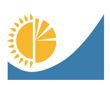 
Мемлекеттік статистика органдары құпиялығына кепілдік береді

Конфиденциальность гарантируется органами государственной статистики
Қазақстан Республикасы Ұлттық экономика министрлігі Статистика комитеті төрағасының 2018 жылғы 11 қантардағы № 5 бұйрығына 1-қосымша

Ведомстволық статистикалық байқау бойынша статистикалық нысан 

Статистическая форма ведомственного статистического наблюдения
Қазақстан Республикасы Ауыл шаруашылығы министрлігі Су ресурстары комитетінің Су ресурстарын пайдалануды реттеу және қорғау жөніндегі бассейндік инспекцияларына тапсырылады

Представляется Бассейновым инспекциям по регулированию использования и охране водных ресурсов Комитета по водным ресурсам Министерства сельского хозяйства Республики Казахстан 
Қазақстан Республикасы Ауыл шаруашылығы министрлігі Су ресурстары комитетінің Су ресурстарын пайдалануды реттеу және қорғау жөніндегі бассейндік инспекцияларына тапсырылады

Представляется Бассейновым инспекциям по регулированию использования и охране водных ресурсов Комитета по водным ресурсам Министерства сельского хозяйства Республики Казахстан 
Қазақстан Республикасы Ауыл шаруашылығы министрлігі Су ресурстары комитетінің Су ресурстарын пайдалануды реттеу және қорғау жөніндегі бассейндік инспекцияларына тапсырылады

Представляется Бассейновым инспекциям по регулированию использования и охране водных ресурсов Комитета по водным ресурсам Министерства сельского хозяйства Республики Казахстан 
Қазақстан Республикасы Ауыл шаруашылығы министрлігі Су ресурстары комитетінің Су ресурстарын пайдалануды реттеу және қорғау жөніндегі бассейндік инспекцияларына тапсырылады

Представляется Бассейновым инспекциям по регулированию использования и охране водных ресурсов Комитета по водным ресурсам Министерства сельского хозяйства Республики Казахстан 
Статистикалық нысан www.stat.gov.kz, www.mgov.kz интернет-ресурсына орналастырылған

Статистическая форма размещена на интернет-ресурсе www.stat.gov.kz, www.mgov.kz
Статистикалық нысан www.stat.gov.kz, www.mgov.kz интернет-ресурсына орналастырылған

Статистическая форма размещена на интернет-ресурсе www.stat.gov.kz, www.mgov.kz
Статистикалық нысан www.stat.gov.kz, www.mgov.kz интернет-ресурсына орналастырылған

Статистическая форма размещена на интернет-ресурсе www.stat.gov.kz, www.mgov.kz
Статистикалық нысан www.stat.gov.kz, www.mgov.kz интернет-ресурсына орналастырылған

Статистическая форма размещена на интернет-ресурсе www.stat.gov.kz, www.mgov.kz
Мемлекеттік статистиканың тиісті органдарына анық емес бастапқы статистикалық деректерді ұсыну және бастапқы статистикалық деректерді белгіленген мерзімде ұсынбау "Әкімшілік құқық бұзушылық туралы" Қазақстан Республикасы Кодексінің 497-бабында көзделген әкімшілік құқық бұзушылықтар болып табылады

Представление недостоверных и непредставление первичных статистических данных в соответствующие органы государственной статистики в установленный срок являются административными правонарушениями, предусмотренными статьей 497 Кодекса Республики Казахстан "Об административных правонарушениях"
Мемлекеттік статистиканың тиісті органдарына анық емес бастапқы статистикалық деректерді ұсыну және бастапқы статистикалық деректерді белгіленген мерзімде ұсынбау "Әкімшілік құқық бұзушылық туралы" Қазақстан Республикасы Кодексінің 497-бабында көзделген әкімшілік құқық бұзушылықтар болып табылады

Представление недостоверных и непредставление первичных статистических данных в соответствующие органы государственной статистики в установленный срок являются административными правонарушениями, предусмотренными статьей 497 Кодекса Республики Казахстан "Об административных правонарушениях"
Мемлекеттік статистиканың тиісті органдарына анық емес бастапқы статистикалық деректерді ұсыну және бастапқы статистикалық деректерді белгіленген мерзімде ұсынбау "Әкімшілік құқық бұзушылық туралы" Қазақстан Республикасы Кодексінің 497-бабында көзделген әкімшілік құқық бұзушылықтар болып табылады

Представление недостоверных и непредставление первичных статистических данных в соответствующие органы государственной статистики в установленный срок являются административными правонарушениями, предусмотренными статьей 497 Кодекса Республики Казахстан "Об административных правонарушениях"
Мемлекеттік статистиканың тиісті органдарына анық емес бастапқы статистикалық деректерді ұсыну және бастапқы статистикалық деректерді белгіленген мерзімде ұсынбау "Әкімшілік құқық бұзушылық туралы" Қазақстан Республикасы Кодексінің 497-бабында көзделген әкімшілік құқық бұзушылықтар болып табылады

Представление недостоверных и непредставление первичных статистических данных в соответствующие органы государственной статистики в установленный срок являются административными правонарушениями, предусмотренными статьей 497 Кодекса Республики Казахстан "Об административных правонарушениях"
Статистикалық нысан коды 7791204

Код статистической формы 7791204
Cу алу, пайдалану және суды бұру туралы есеп

Отчет о заборе, использовании и водоотведении вод

2-ТП (сушар)

2-ТП (водхоз)
Жылдық

Годовая
Есепті кезең

Отчетный период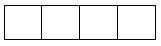 
Жыл 

год
Ауыл шаруашылығы қажеттіліктері үшін, өндірістік, коммуналдық-тұрмыстық қажеттіліктер мен гидроэнергетикада пайдаланатын суды пайдаланушыларға тапсырылады

Представляется водопользователями, использующими воду для нужд сельского хозяйства, для производственных, коммунально-бытовых нужд и гидроэнергетики
Ауыл шаруашылығы қажеттіліктері үшін, өндірістік, коммуналдық-тұрмыстық қажеттіліктер мен гидроэнергетикада пайдаланатын суды пайдаланушыларға тапсырылады

Представляется водопользователями, использующими воду для нужд сельского хозяйства, для производственных, коммунально-бытовых нужд и гидроэнергетики
Ауыл шаруашылығы қажеттіліктері үшін, өндірістік, коммуналдық-тұрмыстық қажеттіліктер мен гидроэнергетикада пайдаланатын суды пайдаланушыларға тапсырылады

Представляется водопользователями, использующими воду для нужд сельского хозяйства, для производственных, коммунально-бытовых нужд и гидроэнергетики
Ауыл шаруашылығы қажеттіліктері үшін, өндірістік, коммуналдық-тұрмыстық қажеттіліктер мен гидроэнергетикада пайдаланатын суды пайдаланушыларға тапсырылады

Представляется водопользователями, использующими воду для нужд сельского хозяйства, для производственных, коммунально-бытовых нужд и гидроэнергетики
Тапсыру мерзімі – ауыл шаруашылығы қажеттіліктері үшін суды пайдаланатын су пайдаланушылар есепті кезеңнің 1 желтоқсанынан кешіктірмей, өндірістік, коммуналдық-тұрмыстық қажеттіліктер мен гидроэнергетикада суды пайдаланатын су пайдаланушылар есепті кезеңнен кейінгі 10 қаңтардан кешіктірмей 

Срок представления – не позднее 1 декабря отчетного периода водопользователи, использующие воду для нужд сельского хозяйства, не позднее 10 января после отчетного периода водопользователи, использующие воду производственных, коммунально-бытовых нужд и гидроэнергетики
Тапсыру мерзімі – ауыл шаруашылығы қажеттіліктері үшін суды пайдаланатын су пайдаланушылар есепті кезеңнің 1 желтоқсанынан кешіктірмей, өндірістік, коммуналдық-тұрмыстық қажеттіліктер мен гидроэнергетикада суды пайдаланатын су пайдаланушылар есепті кезеңнен кейінгі 10 қаңтардан кешіктірмей 

Срок представления – не позднее 1 декабря отчетного периода водопользователи, использующие воду для нужд сельского хозяйства, не позднее 10 января после отчетного периода водопользователи, использующие воду производственных, коммунально-бытовых нужд и гидроэнергетики
Тапсыру мерзімі – ауыл шаруашылығы қажеттіліктері үшін суды пайдаланатын су пайдаланушылар есепті кезеңнің 1 желтоқсанынан кешіктірмей, өндірістік, коммуналдық-тұрмыстық қажеттіліктер мен гидроэнергетикада суды пайдаланатын су пайдаланушылар есепті кезеңнен кейінгі 10 қаңтардан кешіктірмей 

Срок представления – не позднее 1 декабря отчетного периода водопользователи, использующие воду для нужд сельского хозяйства, не позднее 10 января после отчетного периода водопользователи, использующие воду производственных, коммунально-бытовых нужд и гидроэнергетики
Тапсыру мерзімі – ауыл шаруашылығы қажеттіліктері үшін суды пайдаланатын су пайдаланушылар есепті кезеңнің 1 желтоқсанынан кешіктірмей, өндірістік, коммуналдық-тұрмыстық қажеттіліктер мен гидроэнергетикада суды пайдаланатын су пайдаланушылар есепті кезеңнен кейінгі 10 қаңтардан кешіктірмей 

Срок представления – не позднее 1 декабря отчетного периода водопользователи, использующие воду для нужд сельского хозяйства, не позднее 10 января после отчетного периода водопользователи, использующие воду производственных, коммунально-бытовых нужд и гидроэнергетики
1. Су пайдаланудың мемлекеттік есебінің коды мен оның индексін көрсетіңіз (Су ресурстарын пайдалануды реттеу және қорғау жөніндегі бассейндік инспекциялары береді)

Укажите код государственного учета использования воды и его индекс (присваивается Бассейновыми инспекциями по регулированию использования и охране водных ресурсов)
СПМЕ коды1

Код по ГУИВ1
Индексі

Индекс
1. Су пайдаланудың мемлекеттік есебінің коды мен оның индексін көрсетіңіз (Су ресурстарын пайдалануды реттеу және қорғау жөніндегі бассейндік инспекциялары береді)

Укажите код государственного учета использования воды и его индекс (присваивается Бассейновыми инспекциями по регулированию использования и охране водных ресурсов)
Жолдар коды

Код строки

Су нысанының атауы

Наименование водного объекта

Көз коды2

Код источника2

Беруші кәсіпорынның коды

Код передающего предприятия

Теңізөзен коды

Код

моря-реки

Ағыстар

Притоки

Сапа

коды 2

Код

качества2

Сағадан кашықтық

Расстояние от устья

Алынды, барлығы

1 жылға

Забрано, получено

за год

Оның ішінде айлар бойынша

В том числе по месяцам

1
2
3
4
5
қаңтар

январь

ақпан

февраль

наур ыз

март

А
Б
В
Г
Д
Е
Ж
З
И
К
Л
М
1
2
3
4
1
2
3
….
Жол

дар коды

Код строки

Оның ішінде айлар бойынша

в том числе по месяцам

сәуір

апрель

мамыр

май

маусым

июнь

шілде

июль

тамыз

август

қыркүйек сентябрь

қазан

октябрь

қараша

ноябрь

желтоқсан

декабрь

А
5
6
7
8
9
10
11
12
13
1
2
3
….
Пайдаланған, берілген

Использовано, передано

Кері пайдалану

Оборотное использование

Қайтадан пайдалану

Повторное использование

Пайдаланғаннан кейін берілген

Передано после использования

Жеткізу кезіндегі шығындар

Потери при транспортировке

Суару алаңы (гектар)

Площадь орошения (гектар)

коды2

код2

көлемі

количество

14
15
16
17
18
19
20
Жолдар коды

Код строки

Су нысанының атауы

Наименование водного объекта

Қабылдау коды3

Код приемника3

Теңізөзен коды

Код моря-реки

Ағыстар

Притоки

Сапа коды2

Код качества2

Сағадан қашықтық

Расстояние от устья

Бұрылды, тасталды барлығы

Отведено, сброшено всего

Ласталған

Загрязненных

Нормативті таза (тазалаусыз)

Нормативно-чистые (без очистки)

1
2
3
4
5
тазалаусыз

без очистки

жеткілікті тазаланбаған

недостаточно очищенные

А
Б
В
Г
Д
Е
Ж
З
И
К
Л
1
2
3
4
1
2
3
Жолдар коды

Код строки

Нормативті тазартылғандар

Нормативно очищенных

Ағынды суларда ластаушы заттардың құрамы

Содержание загрязняющих веществ в сточных водах

Биоло

гиялық

биологической

физикахимиялық

физико-химической

механикалық

механической

кислород

ты биохимиялық тұтыну толық, милли

грамм/

литр

потребление кислорода полный, миллиграмм/

литр

мұнай өнім

дері, миллиграмм/литр

нефтепродукты, миллиграмм/ литр

өлшенген заттар, милли

грамм/

литр

взвешенные вещества, миллиграмм/ литр

кепкен қалдық, миллиграмм/

литр

сухой остаток, миллиграмм/ литр

коды3

код3

кө

лемі

количество

коды3

код3

кө

лемі

количество

А
5
6
7
8
9
10
11
12
13
14
14
15
1
2
3
….
Ағынды суларда ластаушы заттардың құрамы

Содержание загрязняющих веществ в сточных водах

коды3

код3

көлемі

количество

коды3

код3

көлемі

количество

коды3

код3

көлемі

количество

коды3

код3

көлемі

количество

16
17
18
19
20
21
22
23
Алғашқы статистикалық деректерді таратуға келісеміз4

Согласны на распространение первичных статистических данных4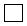 
Алғашқы статистикалық деректерді таратуға келіспейміз4

Не согласны на распространение первичных статистических данных4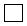 Приложение 
к статистической
форме ведомственного
статистического наблюдения
"Отчет о заборе, использовании
и водоотведении вод" (код
7791204, индекс 2-ТП (водхоз),
периодичность годовая)
1
2
3
4
Код
Водный объект
10
Море
+
+
20
Река
+
+
21
Пересыхающая река
+
+
30
Озеро
+
+
40
Водохранилище, пруд
+
+
41
Водохранилище наливное
+
+
50
Магистральный канал
+
+
55
Магистральный трубопровод
+
+
60
Подземный водоносный горизонт
+
+
61
Шахта, рудник, карьер 
+
+
62
Скважины вертикального дренажа
+
+
70
Коллекторно-дренажная сеть
+
+
71
Коллекторы, не связанные с речной сетью
+
+
72
Коллекторы, достигающие поверхностные водные объекты
+
+
80
Земледельческие поля орошения
-
+
81
Накопители
+
+
82
Рельеф местности
-
+
83
Поля фильтрации
-
+
90
Сеть водопровода
+
+
91
Сеть водоотведения
+
+ Таблица 2. Качество воды (код качества для графы Л раздела 2; притоки для графы К раздела 3) Таблица 2. Качество воды (код качества для графы Л раздела 2; притоки для графы К раздела 3) Таблица 2. Качество воды (код качества для графы Л раздела 2; притоки для графы К раздела 3) Таблица 2. Качество воды (код качества для графы Л раздела 2; притоки для графы К раздела 3)
1
2
3
4
Код
Качество воды
БЛ
Вода балластная, льяльная
+
+
ВП
Вода питьевая 
+
+
ВТ
Вода техническая
+
+
ВС
Вода сточная
+
+
ГП
Вода подземная питьевая
+
+
ГТ
Вода подземная техническая
+
+
КД
Вода коллекторно-дренажная
+
+
МР
Вода морская
+
+
РС
Вода с рисовых систем
+
+
ШР
Вода шахтно-рудничная
+
+
ТР
Вода транзитная
+
+ Таблица 3. Использовано, передано без использования (графа 14 раздела 2) Таблица 3. Использовано, передано без использования (графа 14 раздела 2) Таблица 3. Использовано, передано без использования (графа 14 раздела 2) Таблица 3. Использовано, передано без использования (графа 14 раздела 2)
1
2
3
4
Код
Использовано, передано воды
ГЭ
Гидроэнергетика
+
ДБ
Передано другому БВУ
+
ДГ
Передано другому государству
+
ЗС
Залив сенокосов
+
НН
Наполнение наливных водохранилищ
+
ОЛ
Орошение лиманное
+
ОП
Обводнение пастбищ
+
ОР
Орошение регулярное
+
ПБ
Передано без использования
+
ПГ
Поддержание горизонтов в каналах
+
ПИ
Прочие
+
ПК
Промывка каналов
+
ПП
Поддержание пластового давления
+
ПР
Производственные
+
РХ
Прудовое рыбное хозяйство
+
СП
Санитарные попуски
+
СХ
Сельскохозяйственное водоснабжение
+
ТР
Транзитные воды
+
+
ХП
Хозяйственно-питьевые
+ Таблица 4. Загрязняющие вещества (графы 15-26 раздела 3) Таблица 4. Загрязняющие вещества (графы 15-26 раздела 3) Таблица 4. Загрязняющие вещества (графы 15-26 раздела 3) Таблица 4. Загрязняющие вещества (графы 15-26 раздела 3)
1
2
3
3
Коды
Вещество
Единица измерения
Единица измерения
1
Аллюминий
миллиграмм/литр 
миллиграмм/литр 
3
Азот аммонийный
миллиграмм/литр 
миллиграмм/литр 
4 
Анилин
миллиграмм/литр 
миллиграмм/литр 
5
Ацетон
миллиграмм/литр
миллиграмм/литр
6
Бор
миллиграмм/литр
миллиграмм/литр
7
Бензол
миллиграмм/литр
миллиграмм/литр
8
Ванадий
миллиграмм/литр
миллиграмм/литр
9
Висмут
миллиграмм/литр
миллиграмм/литр
10
Гидрозин
миллиграмм/литр
миллиграмм/литр
11
Гидрохинон
миллиграмм/литр
миллиграмм/литр
12
Дихлорэтан
миллиграмм/литр
миллиграмм/литр
50
Фосфор общий
миллиграмм/литр
миллиграмм/литр
2
Азот общий
миллиграмм/литр
миллиграмм/литр
45
Углеводороды ароматические Кадмий
миллиграмм/литр
миллиграмм/литр
15 
Кадмий
миллиграмм/литр
миллиграмм/литр
18
Капролактан
миллиграмм/литр
миллиграмм/литр
19
Карбамид
миллиграмм/литр
миллиграмм/литр
16
Кобальт
миллиграмм/литр
миллиграмм/литр
17
Ксаитогспаты
миллиграмм/литр
миллиграмм/литр
37 
Серебро
миллиграмм/литр
миллиграмм/литр
38 
Сероводород
миллиграмм/литр
миллиграмм/литр
39
Сероуглерод
миллиграмм/литр
миллиграмм/литр
30
Олово
миллиграмм/литр
миллиграмм/литр
35
Свинец
миллиграмм/литр
миллиграмм/литр
20
Магний
миллиграмм/литр
миллиграмм/литр
14
Жиры, масла
миллиграмм/литр
миллиграмм/литр
21
Марганец
миллиграмм/литр
миллиграмм/литр
23
Метанол
миллиграмм/литр
миллиграмм/литр
24
Молибден
миллиграмм/литр
миллиграмм/литр
26
Мопоэтаполамид
миллиграмм/литр
миллиграмм/литр
22
Медь
миллиграмм/литр
миллиграмм/литр
55
Цинк
миллиграмм/литр
миллиграмм/литр
25 
Мышьяк
миллиграмм/литр
миллиграмм/литр
27
Никель
миллиграмм/литр
миллиграмм/литр
28
Нитраты
миллиграмм/литр
миллиграмм/литр
29
Нитриты
миллиграмм/литр
миллиграмм/литр
31
Органические серные соединения
миллиграмм/литр
миллиграмм/литр
32
Пестициды
миллиграмм/литр
миллиграмм/литр
33 
Ротаниды
миллиграмм/литр 
миллиграмм/литр 
36
Синтетические поверхностно-активные вещества
миллиграмм/литр
миллиграмм/литр
42
Скипидар
миллиграмм/литр
миллиграмм/литр
40
Сульфаты
миллиграмм/литр
миллиграмм/литр
41
Сурьма
миллиграмм/литр
миллиграмм/литр
34
Ртуть
миллиграмм/литр
миллиграмм/литр
44
Таннин
миллиграмм/литр
миллиграмм/литр
13
Железо
миллиграмм/литр
миллиграмм/литр
43
Тетраэтилсвинец
миллиграмм/литр
миллиграмм/литр
46
Фенолы
миллиграмм/литр
миллиграмм/литр
49
Формальдегид
миллиграмм/литр
миллиграмм/литр
47
Фтор
миллиграмм/литр
миллиграмм/литр
48
Фторореагенты
миллиграмм/литр
миллиграмм/литр
51
Фуртурол
миллиграмм/литр
миллиграмм/литр
52
Хлориды
миллиграмм/литр
миллиграмм/литр
53
Хром
миллиграмм/литр
миллиграмм/литр
54
Цианиды
миллиграмм/литр
миллиграмм/литр
56
Этиленгликоль
миллиграмм/литр
миллиграмм/литрПриложение 2 к приказу
Председателя Комитета
по статистике Министерства
национальной экономики
Республики Казахстан
от 25 декабря 2014 года № 94